Geschiedenis les 10: de winkelierDe winkelier: iemand die een winkel heeftDe bakker: iemand die brood verkooptDe slager: iemand die vlees verkooptDe groenteman: iemand die groente en fruit verkoopt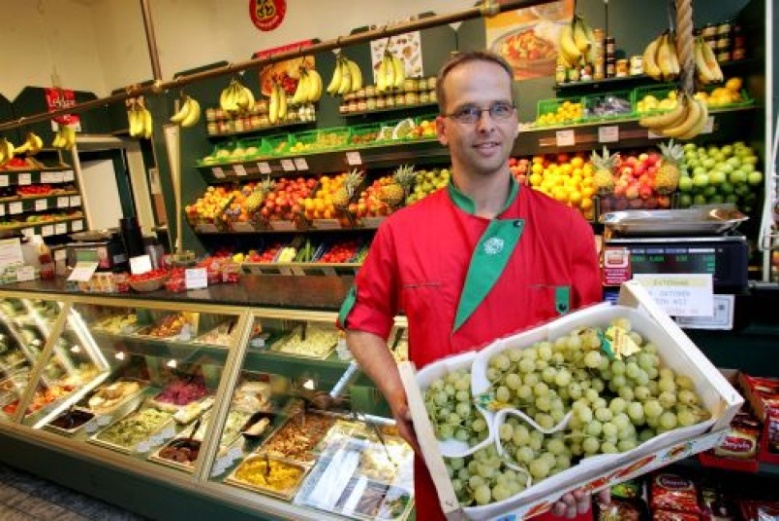 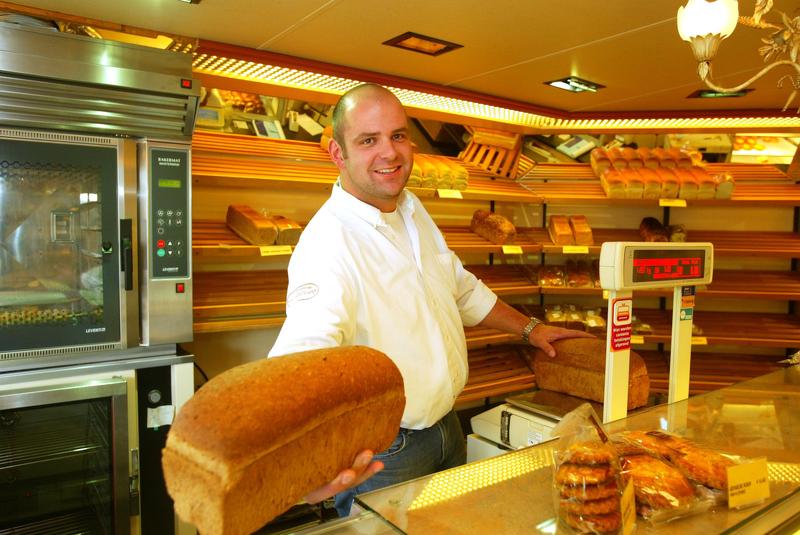 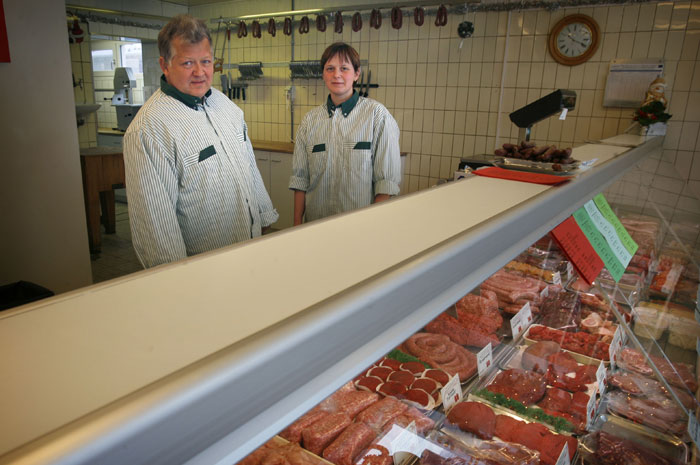 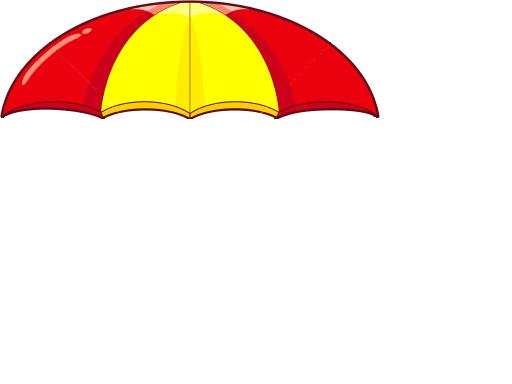 